Instructional Story Design Planfrom Instructional Story Design (Appendix 2), by Rance GreeneThe Instructional Story Design Plan collects the information you’ve unearthed from using the worksheets in Appendix 1 (also downloadable from the Book Resources page). This is the editable version of the plan. Visit needastory.com for upcoming events and workshops to help put the Instructional Story Design into action. If you’d like to schedule a workshop for your team or you just want to share your storytelling successes contact us here!Goal of TrainingUse the PRIMED for Learning questions in Appendix 1 to unearth the business outcome, the root problem, and the ideal solution. Record your answers below.Use the answers you recorded above to write the goal for this training, like this: Eliminate the root problem + to achieve the business outcome + by implementing the training solutionWrite your goal for training in the space below. Audience Profile SummaryUse the Audience Profile Questionnaire in Appendix 1 and summarize based on the following categories.Action ListRecord the final action list below. See Appendix 1 for the Action List Template tips.Character DescriptionsCompile the character attributes from the Character Description Worksheet in Appendix 1 and write a summary description of each character.Write Your StoryUse the Show the Action and the Build the Story worksheets to formulate your story. Record the final version below.Produce Your StoryChoose a story form that is most appropriate for your audience.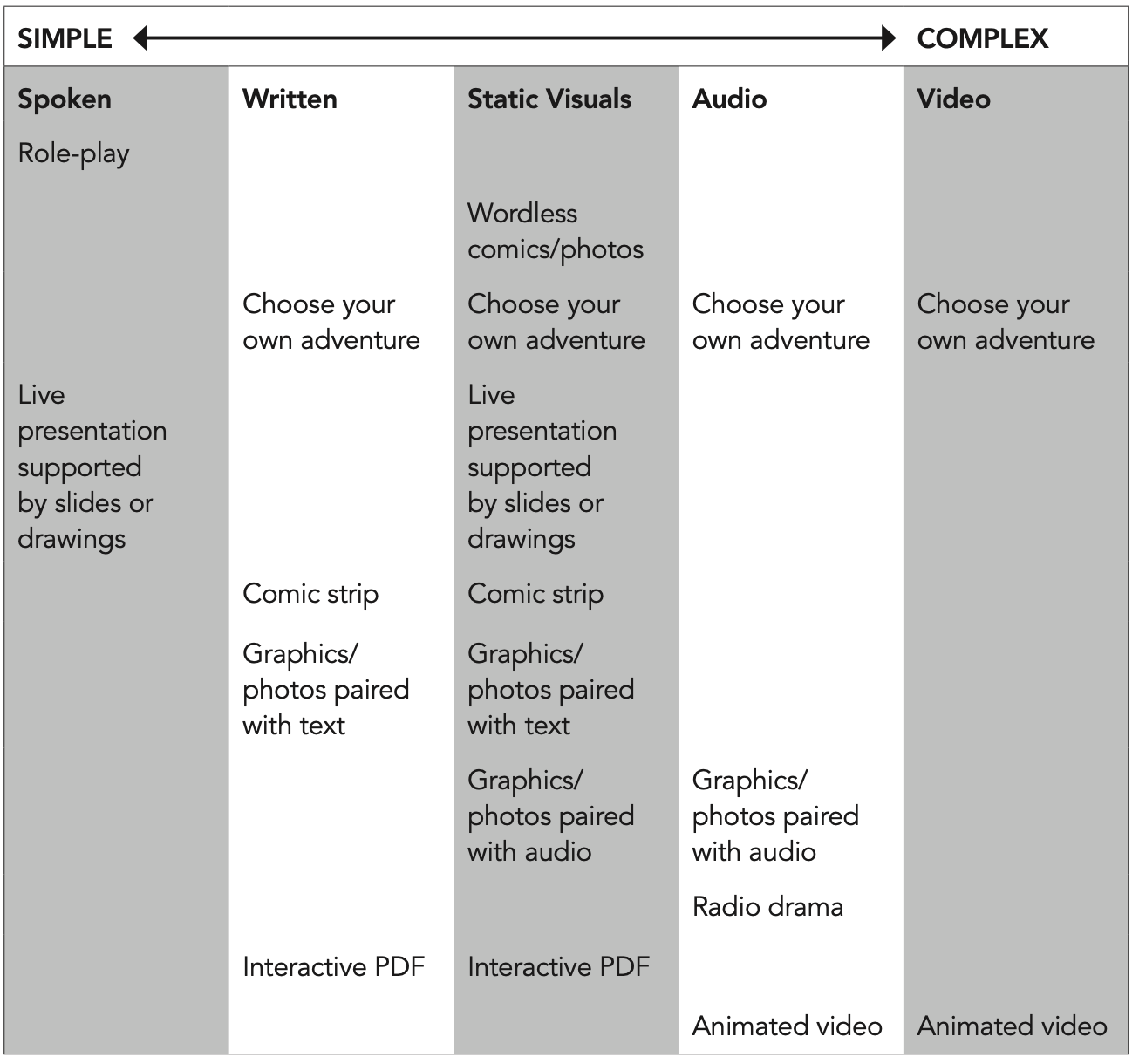 What development tools and applications are at your disposal to produce the story? If the final product of your story includes audio and visuals, use the Storyboard Template in Appendix 1 to plan for development. Then use the Story-Reflection-Solving-Feedback worksheet as a design document for training.Business outcome (measurable)Root problem (changeable)Training solution (knowledge, skills, or attitude)Personal informationWhat they already knowValues and motivationCircumstances at work and reactions to circumstancesFearsBenefitsTechnology and logisticsMain actionSub action 1Sub-sub action ASub-sub action BSub-sub action CSub-action 2Sub-sub action ASub-sub action BSub-sub action CSub-action 3Sub-sub action ASub-sub action BSub-sub action CSub-action 4Sub-sub action ASub-sub action BSub-sub action CCharacter NameCharacter DescriptionAudio equipmentAudio editingVideo equipmentVideo editingAnimation toolsCameraGraphics creation toolsE-Learning authoring toolsWebinar applicationsLive presentation tools